Curriculum Vitae 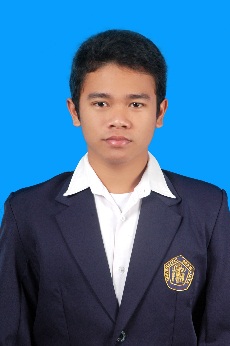 Deny Dwi YuliantoAddress	: Kertosentono 46 Malang, IndonesiaTel.		: +6285733812655Date of Birth	: 6th July 1993Email		: antodeny12@gmail.comEDUCATION1999-2005	Kaliwungu 1 Elementary School2005-2008	2 Jombang Junior High School2008-2011	1 Jombang Senior High School2011-present	University of Brawijaya, Physics Department ACHIEVEMENTGet Insentive of National Scientific Papers by DIKTI, PKM-GT category.Finalist of National Scientific Papers by DIKTI, PKM-KC category.